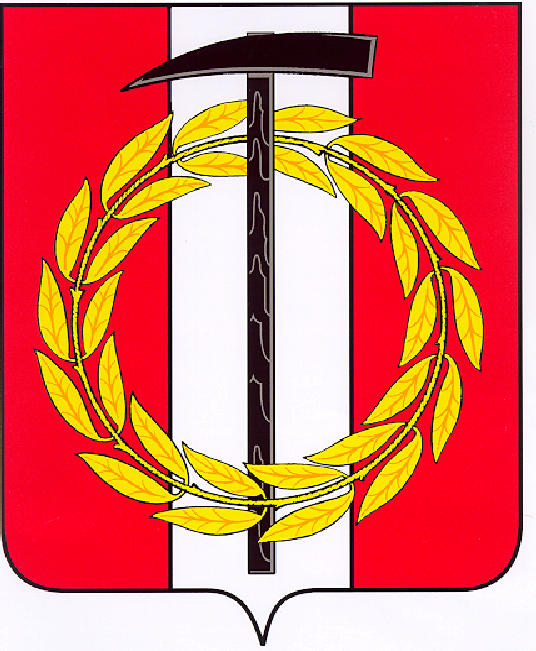 Собрание депутатов Копейского городского округа Челябинской областиРЕШЕНИЕ     26.05.2021      200-МОот _______________№_____О внесении изменений в Положение «Об оплате труда работников Муниципального учреждения «Централизованная бухгалтерия по обслуживанию учреждений культуры и дополнительного образования» Копейского городского округа утвержденное решением Собрания депутатов Копейского городского округа Челябинской области от 31.10.2018                    № 593-МОВ соответствии с Положением об оплате труда работников муниципальных бюджетных, автономных и казенных учреждений Копейского городского округа, утвержденным решением Собрания депутатов Копейского городского округа от 29.10.2014 № 981-МО Собрание депутатов Копейского городского округа Челябинской областиРЕШАЕТ: Внести в Положение «Об оплате труда работников Муниципального учреждения «Централизованная бухгалтерия по обслуживанию учреждений культуры и дополнительного образования» Копейского городского округа, утвержденное решением Собрания депутатов Копейского городского округа Челябинской области от 31.10.2018                         № 593-МО (далее – Положение) следующие изменения:пункт 13 Положения  изложить в следующей редакции: «13. Фонд оплаты труда учреждения предусматривает (в расчете на финансовый год) для работников, отнесенных к профессиям по перечню профессий рабочих:	1) должностные оклады в размере 12 должностных окладов;	2) выплату надбавок до минимального размера оплаты труда в размере 19,8 должностных окладов;	3) выплату надбавок за замещение и специальный режим работы в размере 4,2 должностных окладов;	4) выплату районного коэффициента в размере 15 %»;наименование раздела V Положения изложить в следующей редакции:  «V. Порядок и условия выплат стимулирующего характера и иных надбавок»;пункт 25 Положения изложить в следующей редакции: «25. В целях исполнения федерального законодательства о МРОТ установить работникам, отнесенным к профессиям по перечню профессий рабочих надбавку до минимального размера оплаты труда при условии, что работник полностью отработал за этот период норму рабочего времени и выполнил нормы труда (трудовые обязанности)»;пункт 26 изложить в следующей редакции: «26. Порядок выплат стимулирующего характера работникам учреждения устанавливаются согласно приложениям 2 и 3 к настоящему Положению».пункт 37 изложить в следующей редакции:«37. Из фонда оплаты труда учреждения работникам, отнесенным к профессиям и должностям по перечню должностей руководителей, специалистов и служащих, а так же по перечню должностей, установленных профессиональными стандартами, выплачивается материальная помощь:руководителю - в размере одного должностного оклада в год без учета районного коэффициента;работникам - в размере двух должностных окладов в год без учета районного коэффициента.Материальная помощь выплачивается при предоставлении ежегодного оплачиваемого отпуска из фонда оплаты труда учреждения на основании личного заявления и приказа учреждения. При необходимости по личному заявлению работника руководитель вправе разрешить данную выплату до наступления срока отпуска. Если работник в течение года не использовал ежегодный оплачиваемый отпуск, материальная помощь выплачивается за фактически отработанное время в конце текущего года. В случае увольнения работника, получившего материальную помощь при предоставлении отпуска, выплаченная сумма пересчитывается пропорционально фактически отработанному времени в текущем году и удерживается с суммы, полагающейся к выплате при увольнении. В случае увольнения работника, не получившего материальную помощь при предоставлении отпуска, данные выплаты начисляются пропорционально фактически отработанному времени в текущем году. Выплата материальной помощи руководителю учреждения осуществляется на основании приказа управления культуры по личному заявлению руководителя.»Приложение 2 к Положению изложить в новой редакции, согласно приложению 1 к настоящему решению.Приложение 3 к Положению изложить в новой редакции, согласно приложению 2 к настоящему решению.Руководителю Муниципального учреждения «Централизованная бухгалтерия по обслуживанию учреждений культуры и дополнительного образования» Копейского городского округа привести штатное расписание и локальные нормативные акты в соответствие с внесенными изменениями.Настоящее решение подлежит опубликованию в газете «Копейский рабочий» и размещению на официальном Интернет-сайте Собрания депутатов Копейского городского округа Челябинской области.Решение вступает в силу с момента публикации в газете «Копейский рабочий».Контроль исполнения настоящего решения возложить на постоянную комиссию Собрания депутатов Копейского городского округа Челябинской области по экономической, бюджетной и налоговой политике.Председатель Собрания депутатов Копейского городского округа                                              Е.К. ГискеГлава Копейского городскогоокруга                                                                  А.М. Фалейчик